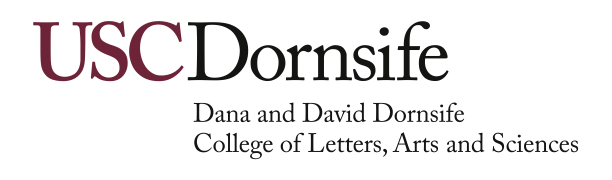 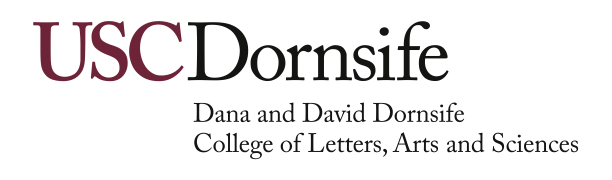 BISC 313: Evolution and Population Genetics4 unitsMonday, Wednesday, Friday: 11–11:50 am Room: ?Instructor: Sergey NuzhdinOffice: RRI 304COffice Hours: TBAContact Info: snuzhdin@usc.eduInstructor: Oliver RizkOffice: AHF 135Office Hours: TBAContact Info: orizk@usc.eduTeaching Assistant: TBAOffice Hours: TBAOffice Hours Location: TBAContact Info: TBARequired Texts:There is no required textbook for the course.  Weekly readings will be uploaded to Blackboard and will include, but not be limited to journal articles, book chapters, short videos, and web pages.Course DescriptionEvolution is one of the pillars of modern biology.  As evolutionary biologist Theodosius Dobzhansky put it so elegantly, in the title of his 1973 essay, “Nothing in biology makes sense except in light of evolution.”  The same can be said of human biology and medicine.  Pathogens, parasites, symbionts, and their victims or hosts evolve.  Training in evolutionary thinking enables biologists to understand biological diversity and how organisms adapt and can help biomedical researchers and clinicians to ask useful questions about modern human health and disease that they might not otherwise pose.  BISC 313 reviews the diversity of life on Earth, Darwin’s revolutionary explanation of this diversity, as the result of common descent with modification by natural selection, the population genetic mechanisms underlying our current theory of evolution, and how evolutionary thinking in the era of genomic science is advancing our understanding of biology and medicine.  The laboratory section of the course exposes students to the design and analysis of experiments in evolutionary biology and to co-curricular activities outside of the classroom, including trips to local museums, which are rich storehouses of evolutionary lessons.Prerequisite(s): BISC 120/121 and BISC 220/221, the first year biology sequenceClass Structure:Lecture will center on weekly reading assignments, typically addressing one broad topic each week.  Background reading assignments will be assigned on Fridays with accompanying quizzes due the following Monday that assess student preparation for the upcoming week’s content.  During the week, additional readings will build upon the background reading and serve as the focus of discussion during lecture.  Exams will assess students’ comprehension of the topics introduced in readings and lecture and their ability to apply these concepts to research questions and issues that pertain to the environment and human health.Learning Objectives:After completing the course, students will be able to:explain and analyze the processes of evolutionrecognize and interpret the patterns of evolutionapply their knowledge of the processes and patterns of evolution to address biological and environmental problems ranging from the scale of individual human health to global well beingread and comprehend primary research articles published in peer reviewed journalsdiscuss contemporary topics related to evolutionary biology and serve as an authority on these subjects to their peersperform essential biological laboratory techniques and use the scientific method to address research questions pertaining to phenomena in the natural worldLecture Schedule:Week	Day	Date	Quiz		Topics						             Instructor1	Mon	13-Jan	No quiz		Course Introduction					RizkWed	15-Jan			“Nothing makes sense… except in light of evolution”		RizkFri	17-Jan			Variation						Rizk2	Mon	20-Jan, 			M. L. King Day – University Holiday	Wed 	22-Jan	Quiz 1 due	Change Over Time					RizkFri	24-Jan			Darwin And the Darwinian Method				Rizk	3	Mon	27-Jan			Darwin And the Darwinian Method				RizkWed	29-Jan	Quiz 2 due	The Genetical Theory of Natural Selection			RizkFri	31-Jan			The Modern Synthesis					Rizk4	Mon	3-Feb 3	No quiz		The Origin of Life						RizkWed	5-Feb			The RNA World						Rizk	Fri	7-Feb			Midterm Exam 1(100 pts., covers weeks 1–4)			Rizk5	Mon	10-Feb	Quiz 3 due	Phylogenetics						RizkWed	12-Feb			The Tree of Life						RizkFri	14-Feb			Diversification of Bacteria and Archaea			Rizk6	Mon	17-Feb	No quiz		President’s Day – University HolidayWed	19-Feb			Origin and Diversification of Eukaryotes			RizkFri	21-Feb			Endosymbiosis						Rizk7	Mon	24-Feb	Quiz 4 due	Coevolution						RizkWed	26-Feb			The Invasion of Land by Higher Plants and Animals		RizkFri	28-Feb			Biogeography						Rizk8	Mon	2-Mar	Quiz 5 due	Macroevolution						RizkWed	4-Mar			Human Evolution						RizkFri	6-Mar			Midterm Exam 2	(100 pts., covers weeks 5–8)		Rizk9	Mon	9-Mar	No quiz		Natural Selection and Adaptation				Nuzhdin	Wed	11-Mar			Natural Selection and Adaptation				NuzhdinFri	13-Mar			Genetic Drift: Evolution at Random				NuzhdinMarch 15–22: 		Spring Break10	Mon	23-Mar	Quiz 6 due	Modern Human Genetic Variation				NuzhdinWed	25-Mar			Phenotypic Evolution					NuzhdinWeek	Day	Date	Quiz		Topics						             InstructorFri	27-Feb			Phenotypic Evolution					Nuzhdin11	Mon	30-Mar	Quiz 7 due	Evolution of Gene Expression				NuzhdinWed	1-Apr			Evolution of Gene Expression				NuzhdinFri	3-Apr			Evolution of Developmental Programs			Nuzhdin12	Mon	6-Apr	No quiz		Evolution of Developmental Programs			Nuzhdin	Wed	8-Apr	 		Midterm 3 (100 pts., covers weeks 9–11 + 1 lecture)		NuzhdinFri	10-Apr			The Evolution of Life Histories				Nuzhdin13	Mon	13-Apr	Quiz 9 due	The Evolution of Life Histories				Nuzhdin	Wed	15-Apr			Sex and Reproductive Success				NuzhdinWed	17-Apr			Sex and Reproductive Success				Nuzhdin14	Mon	20-Apr	Quiz 10 due	Conflict and Cooperation					Nuzhdin	Wed	22-Apr			Conflict and Cooperation					NuzhdinWed	24-Apr			Species & Speciation					Nuzhdin15	Fri	27-Apr	No quiz		Species & Speciation					NuzhdinWed	29-Apr			The Evolution of Interactions Among Species		NuzhdinFri	1-May			The Evolution of Interactions Among Species		NuzhdinWed	6-May	11 AM — 1 PM	Final Exam (100 pts., covers 1 lecture + weeks 13–15)	NuzhdinCourse Credit:Weekly Quizzes		  100 pts.Midterms 1, 2, and 3	  300 pts.Final Exam 		  100 pts.Lab			  300 pts.Total:			  800 pts.Additional PoliciesMissed Exams.  Missed exams will receive a grade of zero unless the student can document a medical or family emergency.  An excused missed exam will be given a prorated score based on performance in the rest of the course.  A missed final will result in an incomplete.  Regrades.  To contest a grade, a student must submit the exam or assignment, along with a written explanation of why the grade was incorrect. Please note that the ENTIRE exam or assignment will be subject to reevaluation and your score may therefore go up, go down or remain the same. Regrade requests must be submitted to the instructor within two weeks of the return of an exam or assignment.Late assignments.  Due dates are written in the schedule.  Late assignments will not be accepted.  Lab:Labs will consist of experiments that test fundamental evolutionary and population genetic concepts.  Lab assignments include quizzes that test preparation prior to lab, single-week and multi-week lab report write ups of experiments, and short writing assignments for discussions of journal articles and visits to the natural history museum.Lab Schedule:Week	Dates			Laboratory Topic				Assignment1:		1/9–1/11		No lab this week2:		1/16–1/18	  	Journal Club #1				Write-up (30 pts.)	3:		1/23–1/25		LANHM Field Trip				4:		1/30–2/1		Selection Lab I				5:		2/6–2/8			Selection Lab II	 			6:		2/13–2/15		Selection Lab III				Lab Report (60 pts.)7:		2/20–2/21		Sequence Alignment			Worksheet (20 pts.)8:		2/27–3/1		LANHM Field Trip 			9:		3/6–3/8			Journal Club #2				Write-up (30 pts.)Spring Recess: March 10-1710:		3/20–3/21		Fruit Flies Part I				11:		3/27–3/29		Fruit Flies Part II				Lab Report (40 pts.)12:		4/3–4/5			Evo Sims Part I				13:		4/10–4/12		Evo Sims Part II				Lab Report (40 pts.)14:		4/17–4/19		LANHM Field Trip 			15:	4/24–4/26		Journal Club #3				Write-up (30 pts.)Lab Credit:Participation			50 pts.Lab reports			140 pts.Worksheet			20 pts.Write Ups 			90 pts.Total				300 pts.Statement on Academic Conduct and Support SystemsAcademic Conduct:Plagiarism – presenting someone else’s ideas as your own, either verbatim or recast in your own words – is a serious academic offense with serious consequences. Please familiarize yourself with the discussion of plagiarism in SCampus in Part B, Section 11, “Behavior Violating University Standards” https://policy.usc.edu/scampus-part-b/.   Other forms of academic dishonesty are equally unacceptable.  See additional information in SCampus and university policies on scientific misconduct, http://policy.usc.edu/scientific-misconduct.Support Systems:Student Counseling Services (SCS) - (213) 740-7711 – 24/7 on callFree and confidential mental health treatment for students, including short-term psychotherapy, group counseling, stress fitness workshops, and crisis intervention. https://engemannshc.usc.edu/counseling/National Suicide Prevention Lifeline - 1-800-273-8255Provides free and confidential emotional support to people in suicidal crisis or emotional distress 24 hours a day, 7 days a week. http://www.suicidepreventionlifeline.orgRelationship and Sexual Violence Prevention Services (RSVP) - (213) 740-4900 - 24/7 on call free and confidential therapy services, workshops, and training for situations related to gender-based harm. https://engemannshc.usc.edu/rsvp/Sexual Assault Resource CenterFor more information about how to get help or help a survivor, rights, reporting options, and additional resources, visit the website: http://sarc.usc.edu/Office of Equity and Diversity (OED)/Title IX Compliance – (213) 740-5086Works with faculty, staff, visitors, applicants, and students around issues of protected class. https://equity.usc.edu/Bias Assessment Response and SupportIncidents of bias, hate crimes and microaggressions need to be reported allowing for appropriate investigation and response. https://studentaffairs.usc.edu/bias-assessment-response-support/The Office of Disability Services and Programs Provides certification for students with disabilities and helps arrange relevant accommodations. http://dsp.usc.eduStudent Support and Advocacy – (213) 821-4710Assists students and families in resolving complex issues adversely affecting their success as a student EX: personal, financial, and academic. https://studentaffairs.usc.edu/ssa/Diversity at USC Information on events, programs and training, the Diversity Task Force (including representatives for each school), chronology, participation, and various resources for students. https://diversity.usc.edu/USC Emergency InformationProvides safety and other updates, including ways in which instruction will be continued if an officially declared emergency makes travel to campus infeasible, http://emergency.usc.eduUSC Department of Public Safety  – 213-740-4321 (UPC) and 323-442-1000 (HSC) for 24-hour emergency assistance or to report a crime. Provides overall safety to USC community. http://dps.usc.edu